Методические рекомендациипо реализации образовательных программ основного общего,среднего общего образования по истории с применениемэлектронного обучения и дистанционных образовательных технологий Нормативные документы (основание):Приказ Министерства просвещения Российской Федерации  от 17.03.2020 № 104 «Об организации образовательной деятельности в организациях, реализующих образовательные программы начального общего, основного общего и среднего общего образования, образовательные программы среднего профессионального образования, соответствующего дополнительного профессионального образования и дополнительные общеобразовательные программы, в условиях распространения новой коронавирусной инфекции на территории Российской Федерации» Указ Главы Республики Крым от 17.032020 № 63-У «О введении режима повышенной готовности на территории Республики Крым» Письмо Федеральной службы по надзору в сфере образования и науки от 01.04.2020 №10–167 «О направлении Методических рекомендаций по организации подготовки обучающихся по образовательным программам основного общего и среднего общего образования к государственной итоговой аттестации в условиях сложившейся эпидемиологической ситуации»Письмо Министерства просвещения Российской Федерации от 19.03.2020 №ГД–39/04 «О направлении методических рекомендаций»О преподавании истории в дистанционной форме обученияОбразовательные программы по истории на ступени основного общего и среднего общего образования должны быть выполнены в полном объеме.Организуя дистанционное обучение (далее – ДО), педагогу следует учитывать как психолого-возрастные особенности обучающихся, так и технические возможности обеспечения учебного процесса. На этапе подготовки и организации ДО рекомендуется проведение школьных информационно-методических заседаний методических объединений учителей социально-гуманитарного цикла с целью проведения анализа имеющихся образовательных ресурсов и определения форм, способов и средств работы с обучающимися в системе ДО. Учитель может использовать любой вариант организации обучения с использованием ДО: – дистанционное использование цифровых платформ;– онлайн обучение (видеоконференции и др.);– организация самостоятельной домашней работы с обратной связью через электронную почту, социальные сети, чаты, телефонную связь.Можно выделить общие подходы при организации ДО по истории.Учителю необходимо определить, какие электронные ресурсы (в т.ч. платформу) он будет использовать при организации ДО и рекомендовать их обучающимся. Не нужно предлагать школьникам необъятный перечень ресурсов, в котором они «увязнут» и потеряют всякий интерес к обучению. Время урока истории должно быть сокращено в соответствии с требованиями СанПиН (смотреть ниже «Продолжительность работы на компьютере во время уроков»).Необходимо составить график занятий и строго придерживаться его соблюдения.Учитель разрабатывает для обучающихся только такие задания, которые нацелены на формирование и оценку базовых предметных и метапредметных, в первую очередь, познавательных образовательных результатов.  Не следует перегружать школьников, т.к. это приведет к снижению мотивации в обучении и невыполнению ими домашнего задания.Работа с материалом учебника истории должна стать основой при организации ДО, т.к. учебник является навигатором в изучении предмета. Он содержит необходимый минимум информации, перечень дат, событий, исторические источники и карты. Задания в учебниках истории 5-11-х классов дифференцированы, что позволяет учителю осуществлять личностно-ориентированное обучение.При изучении сложных вопросов истории (смотреть ниже таблицу «Сложные вопросы истории») учителю рекомендовано составить краткий конспект для обучающихся. Он может быть представлен в виде текста, схемы, таблицы, аудио- или видеозаписи и направлен школьникам до проведения занятия по данной теме для предварительного ознакомления с указанным материалом.Можно предложить обучающимся такие виды заданий, как:– анализ исторического источника (текстового, иллюстративного);– работа с контурной картой;– составление плана ответа (простого, сложного (развернутого);– заполнение таблицы (хронологической, сравнительной и др.);– электронные тесты (автоматизированная проверка сбережет время учителя);– характеристика исторической личности (по алгоритму);– историческое сочинение;– составление кроссворда, синквейна (при работе с историческими терминами);– проект (индивидуальный, групповой). Темы для проектной деятельности даны в учебниках «История России» под редакцией А.В. Торкунова издательства «Просвещение».Все задания должны быть оценены учителем. Поэтому важно ознакомить обучающихся не только с самим заданием, но и с алгоритмом его выполнения и критериями оценивания. Критерии оценивания должны быть четкими, не допускающими двусмысленности.Рецензии на ответы обучающихся учитель может представить в виде текста, аудио-рецензии, устной онлайн-консультации.Организация текущего и промежуточного контроля осуществляется на основе фонда оценочных средств (далее – ФОС), разработанного каждым учителем в соответствии с локальным актом общеобразовательной организации.  Целью создания ФОС является установление соответствия уровня подготовки обучающегося на данном этапе обучения требованиям рабочей программы учебного предмета. В связи с вынужденным переходом к ДО учителю необходимо внести коррективы в ФОС. Рекомендовано включить в процедуру оценки текущего контроля средства электронной среды образовательной организации, электронные сервисы тестирования.Организовать индивидуальные консультации с обучающимися, используя имеющиеся ресурсы: телефонные звонки, мессенджеры Viber, WhatsApp,  Skype, электронную почту и др.Таблица 1Сложные вопросы истории* В таблицу включены не все темы уроков, а только те из них, которые содержат сложные вопросы истории и будут изучены в период ДОПодготовка к государственной итоговой аттестации (ГИА) по истории в условиях дистанционного обученияВ условиях ДО следует реализовать новые подходы к дополнительной подготовке обучающихся к ГИА, что требует соблюдения ряда условий:– готовности учителей к оперативному освоению и переходу на новые формы обучения;– самодисциплины у обучающихся;– готовности родителей оказать психологическую поддержку и помощь в организации обучения на дому.В целях качественного освоения обучающимися образовательных программ и эффективной подготовке выпускников к ГИА по истории рекомендуем. Использовать ресурсы и материалы, размещенных на сайте ФГБНУ «Федеральный институт педагогических измерений»:– Демонстрационные варианты контрольных измерительных материалов (далее – демоверсии КИМ), а также спецификации и кодификаторы единого государственного экзамена (далее – ЕГЭ) 2020 года по истории (режим доступа:  http://fipi.ru/ege-i-gve-11/demoversii-specifikacii-kodifikatory );демоверсии КИМ, спецификации и кодификаторы основного государственного экзамена (далее – ОГЭ) 2020 года по истории (режим доступа: http://fipi.ru/oge-i-gve-9/demoversii-specifikacii-kodifikatory ;спецификации экзаменационных материалов государственного выпускного экзамена по истории (далее – ГВЭ) для 11 класса. Режим доступа: http://fipi.ru/ege-i-gve-11/gve-11 ;спецификации экзаменационных материалов государственного выпускного экзамена по истории (далее – ГВЭ) для 9 класса. Режим доступа: http://fipi.ru/oge-i-gve-9/gve-9 .Назначение демоверсии заключается в том, чтобы дать представление о структуре будущих КИМ, количестве заданий, их форме и уровне сложности. Приведенные критерии оценки выполнения заданий с развернутым ответом, включенные в этот вариант, дают представление о требованиях к полноте и правильности записи развернутого ответа. Несмотря на то, что задания из демоверсий не включаются в КИМ, используемые на экзаменах,  они позволят выпускникам выработать стратегию подготовки к ГИА. Пакеты документов, кроме демоверсий, содержат спецификации КИМ, кодификаторы проверяемых элементов содержания и требований к уровню подготовки выпускников.Спецификации описывают содержание и структуру КИМ по истории, помогают понять, на какие темы ориентироваться при подготовке, а также установить соответствие между номером здания и теоретической темой, связанной с ним; – предоставляется возможность изучить и потренироваться, как правильно заполнять бланки ЕГЭ  (Правила заполнения бланков ЕГЭ в 2020 году. Режим доступа:http://www.fipi.ru/sites/default/files/document/1576686325/pravila_zapolneniya_blankov_ege_2020.pdf );– Открытые банки заданий ЕГЭ и ОГЭ по истории, которые ежегодно пополняются заданиями из числа использовавшихся во время последних экзаменов и обновляются заданиями, соответствующими требованиям к заданиям КИМ 2020 года. Раздел «Открытый бланк заданий ЕГЭ», режим доступа:http://ege.fipi.ru/os11/xmodules/qprint/index.php?proj=068A227D253BA6C04D0C832387FD0D89);раздел «Открытый бланк заданий ОГЭ», режим доступа: http://oge.fipi.ru/os/xmodules/qprint/index.php?proj=3CBBE97571208D9140697A6C2ABE91A0;– Тренировочные сборники для подготовки к ГИА-2019 для обучающихся с ограниченными возможностями здоровья (далее ОВЗ). Данные материалы предназначены для подготовки к ГВЭ по истории в устной и письменной формах для разных категорий обучающихся с ОВЗ (раздел «Тренировочные сборники для учащихся с ОВЗ»);– Методические рекомендации для учителей, подготовленные на основе типичных ошибок участников ЕГЭ 2019 года (и прошлых лет) по истории позволяют учителю акцентировать внимание обучающихся на преодолении типичных недостатков в подготовке и ошибок при выполнении заданий (раздел «Аналитические и методические  рекомендации». Режим доступа: http://fipi.ru/ege-i-gve-11/analiticheskie-i-metodicheskie-materialy); – Видеоконсультации 2019 года (и прошлых лет) для участников ЕГЭ от разработчиков экзаменационных материалов (раздел «Для выпускников»  во вкладке меню «ЕГЭ»). В видеоматериалах даются рекомендации по выполнению отдельных зданий. Режим доступа: http://fipi.ru/ege-i-gve-11/daydzhest-ege.Познакомиться на официальном информационном портале ЕГЭ (режим доступа: http://ege.edu.ru/ru/ подраздел «Видео» в разделе «Информационные материалы» во вкладке меню «Общая информация о ГИА») с видеоматериалами – советами родителям и выпускникам по психологической поддержке при подготовке к ГИА.Использовать ресурс «Карта ГИА» инновационного проекта ГБОУ ДПО РК «Крымский республиканский институт постдипломного педагогического образования» (раздел «В помощь учителю»). Учителям, обучающимся и родителям предоставляется возможность познакомиться с результатами ЕГЭ в Республике Крым 2018, 2019 гг. и методическими рекомендациями по преодолению типичных ошибок при выполнении заданий с развернутым ответом. Режим доступа: https://krippo.ru/index.php/v-pomoshch-uchitelyu/karta-gia-rk.Использовать потенциал федерального портала «История. РФ», на котором размещены аудио- и видеолекции по истории от известных ученых и преподавателей (режим достпа: https://histrf.ru/lectorium), первая российская интернет-энциклопедия от профессиональных историков (режим доступа: https://w.histrf.ru/), снимки и анализ «ключевых документов» российской истории (фрагменты текстов этих документов используются в экзаменационных работах ЕГЭ по истории) (100 главных документов по истории России, режим доступа: http://doc.histrf.ru/).Организовать онлайн-консультации с обучающимися при подготовке к ГИА по истории.Составить индивидуальный план-график подготовки обучающегося к ГИА по истории с учетом его уровня знаний и умений.Организация внеурочной деятельности в дистанционной формеДО открывает большие возможности для школьников и педагогов в организации неурочной деятельности духовно-нравственного и социального  направлений. Занятия могут проходить в форме виртуальных экскурсий в музеи, на выставки, посещений театра. В условиях вынужденного дистанта музеи и театры предоставляют свободный доступ к шедеврам мировой культуры. Внеурочная деятельность направлена на развитие творческих способностей школьников. В качестве заданий обучающимся можно предложить создание проекта, выполнение учебно-исследовательской работы, создание виртуального маршрута с использованием регионального компонента. Внеурочную деятельность в формате ДО целесообразно проводить, используя интерактивные методы работы.Во внеурочной деятельности велика роль игровых технологий. Большую помощь в организации занятий педагогу может оказать сайт Президента России, разделы «Президент России – гражданам школьного возраста», «Виртуальный тур по Кремлю», где в увлекательной игровой  форме школьники 10-12 лет могут познакомиться с историей Московского Кремля, Присягой Президента России, его полномочиями. Режим доступа: http://kids.kremlin.ru/. На сайте издательства «Российский учебник» также представлены различные дидактические игры, например: игра  в формате  «Умники и умницы» по теме  «Смело мы в бой пойдем...». Режим доступа:  https://rosuchebnik.ru/material/smelo-my-v-boy-poydem-igra-umniki-i-umnitsy-/. Вы можете не только познакомиться с правилами игры, алгоритмом ее проведения, но и скачать весь необходимый материал: вопросы, презентацию, медаль для теоретиков и лист оценивания.Взаимодействие учителей и обучающихся в режиме затрудненной коммуникацииВ случае отсутствия у обучающихся технической возможности стать участником образовательного процесса с использованием цифровых платформ, онлайн-обучения (нестабильный интернет, отсутствие личного технического средства у детей или возможности выхода в интернет без присутствия родителей и пр.) рекомендуем использовать для организации ДО телефонную связь. Учитель готовит комплект материалов, определяет сроки выполнения заданий и отсылает их обучающимся с помощью СМС-сообщений,  в виде фотографий  или скан-копий. Аналогично осуществляется обратная связь и проведение консультаций со школьниками. Необходимо оповестить обучающихся о допустимом режиме звонков (о периоде времени, когда можно звонить педагогу). Учитель оценивает выполненные задания в установленный срок – до получения школьником следующего задания с тем, чтобы обучающийся мог сделать работу над ошибками, задать вопросы учителю. При таких условиях учитель сможет сохранить мотивацию обучающихся на достаточном уровне.Обеспечение безопасных условий обучения и воспитания обучающихсяПри переходе на дистанционное обучение нагрузки электронного контента  на здоровье ребенка возрастают. Возникает необходимость минимизировать возможные риски пребывания ребенка в цифровой образовательной среде.Таблица 2Продолжительность работы на компьютере во время уроков(по СанПиН 2.4.2.1178-10)Требования к рабочему месту у компьютера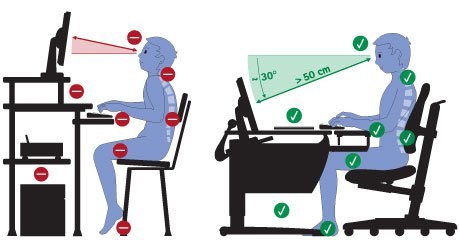 Освещенность поверхности стола или клавиатуры должна быть не менее 300 лк (лк-единица измерения освещенности), экрана – не более 200 лк. Свет должен падать слева.Размер учебной мебели (стол и стул) должен соответствовать росту ребенка: ноги и спина имеют опору; локти и кисти рук лежат на столе; линия взора приходится, примерно, на центр монитора или немного выше.
Работа на компьютере должна сочетаться с физкультминуткой и гимнастикой для глаз. Упражнений для глаз эффективно снижают зрительное напряжение.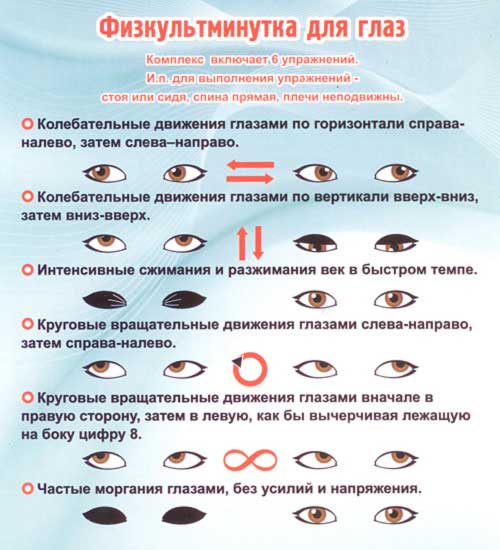 Рис.2.Для обеспечения безопасных условиий обучения родителям рекомендовано использовать встроенную функцию родительского контроля на компьютере в программах Windows. С ее помощью можно создать список сайтов, на которые ребенку будет открыт  доступ, при этом вход на все остальные сайты будет блокирован.Платформы, образователтные порталы и системы для проведения занятий в формате дистанционного обученияПортал дистанционного обучения. Режим доступа:  http://do2.rcokoit.ru.Российская электронная школа. Режим доступа:  https://resh.edu.ru/.Учи.ру – интерактивная образовательнаф онлайн–платформа. Режим доступа: https://uchi.ru/.Московская электронная школа https://uchebnik.mos.ru/catalogue.Электронная школа. Режим доступа: https://eschool.center/.Интернет урок https://interneturok.ru/.Якласс https://www.yaklass.ru/.Площадка Образовательного центра «Сириус» (http://edu.sirius.online).Discord – бесплатный мессенджер с поддержкой VoIP и видеоконференций. Режим доступа: https://discordapp.com/.Фоксфорд. Режим доступа: https://foxford.ru/Zoom. Режим доступа: https://zoom.us/ru-ru/meetings.html.  В системе при проведении занятия можно поделиться экраном, подгрузить презентацию, использовать режим белой доски, подключить до 100 человек бесплатно на период 40 минут. Легко разобраться, создать встречу и поделиться ссылкой с  классом.Google HangOuts. Режим доступа: https://gsuite.google.ru/intl/ru/products/meet. Для использования этой платформы необходим зарегистрированный google account. Возможность одновременного подключения до 100 человек, есть функция чата, можно отправлять фото участникам.Электронные образовательные ресурсы по истории«Домашнее задание» – совместный проект Министерства образования, науки и молодежи Республики Крым и ГБОУ ДПО РК ««Крымский республиканский институт постдипломного педагогического образования»: теле- и радио-уроки по учебным предметам начального общего, основного общего и среднего общего образования. «1 Крымский телеканал», режим доступа: http://1tvcrimea.ru/projects; «Радио «Крым»: режим доступа: http://crimea-radio.ru/program/domashnee-zadanie/.Учим из дома. Центр помощи учителям в период эпидемии коронавируса (COVID-19): информация и полезные инструменты. Режим доступа: https://teachfromhome.google/intl/ru/.Образовательный портал для подготовки к экзаменам по истории. Режим доступа: https://ege.sdamgia.ru/, https://oge.sdamgia.ru/.На сайте доступны каталог заданий, варианты для самопроверки, возможность создать собственный курс в разделе «Школа», где можно писать обучающимся  и получать от них ответы, размещать методические материалы, сообщать номера работ для контроля знаний. Для работы с этим разделом необходимо зарегистрироваться.Группа компаний «Просвещение» приняла решение предоставить образовательным организациям бесплатный доступ к электронным версиям учебно-методических комплексов, входящих в Федеральный перечень, на время введения карантина. Доступ распространяется на учебник и специальные тренажеры для отработки и закрепления полученных знаний. Список электронных учебников можно увидеть на сайте. Режим доступа: digital.prosv.ru. Подробная информация и инструкции по вопросам получения свободного доступа к онлайн-ресурсам и сервисам Группы компании «Просвещение» размещены на портале. Режим доступа: https://digital.prosv.ru. Консультации можно получить, задав вопрос на «Горячую линию». Режим доступа: vopros@prosv.ru.Федеральный портал «История.РФ». Режим доступа: https://histrf.ru/.На сайте размещена достоверная информация о фактах и событиях прошлого. https://histrf.ru/short-course-of-history.На федеральном портале «История.РФ» имеется архив отечественных художественных и документальных фильмов по истории (например, «Во славу великой Победы». Режим доступа: https://histrf.ru/mediateka/documentary-films/70-let-vov);на сайте демонстрируются главные события российской истории в интерактивном виде. Режим доступа: (https://histrf.ru/mediateka/infografika;размещена интерактивная карта. Режим доступа: https://histrf.ru/mediateka/interactive/maps/interactive-map; видеоролики, например:  «Куликовская битва». Режим доступа: https://histrf.ru/mediateka/videos/infograficheskie-roliki/f/kulikovskaia-bitva.Лекта. Электронный контент содержит галереи изображений, видео и аудио материалы, интерактивные карты, тренажёры, словари и многое другое. Режим доступа: https://lecta.rosuchebnik.ru/.Цифровая образовательная платформа содержит бесплатные сервисы:– «Классная работа» (Готовые рабочие программы, календарно-тематическое планирование, сценарии уроков и презентации к ним. Режим доступа: https://lecta.rosuchebnik.ru/classwork?utm_source=rosuchebnik&utm_medium=banner&utm_campaign=classwork-advertising-box); – ВПР-тренажер. Режим доступа: https://lecta.rosuchebnik.ru/proverochnye-raboty; – Атлас+ – бесплатное онлайн-приложение к атласам по географии и истории, которое содержит ряд интерактивных заданий, направленных на отработку навыков работы с картами, подготовку к сдаче экзаменов ОГЭ и ЕГЭ, а также повторение пройденного материала за годы обучения. Режим доступа: https://lecta.rosuchebnik.ru/atlasplus.«Арзамас» – проект, посвященный истории культуры, гуманитарным наукам.– Курсы по истории России. Режим доступа: https://arzamas.academy/courses#motherland. – Курсы по мировой истории. Режим доступа: https://arzamas.academy/courses#history– История русской культуры (аудиолекции, справочные материалы, главные события российской культуры, для зарегистрированных пользователей доступны экзамены по модулям курса. Режим доступа: https://arzamas.academy/university.PISA – помощник учителя истории. Вебинар посвящен вопросам использования заданий в формате PISA на уроках истории. Режим доступа:https://rosuchebnik.ru/material/pisa-luchshiy-drug-uchitelya-istorii-i-obshchestvoznaniya/.Боевые действия Красной армии в Великой Отечественной войне. Документы, карты, книги памяти. Режим доступа:  http://bdsa.ru/iyun-1941-arkhiv.Великие битвы России. Режим доступа: https://www.youtube.com/results?search_query=%23StarMedia. История Государства Российского. Режим доступа: . https://www.youtube.com/watch?v=a6s4jXvzlI8.Великая Война. Серия видеофильмов, основанных на документальной хронике событий Великой Отечественной войны. Режим доступа: https://www.youtube.com/watch?v=hDzq67FM0kg.Российское историческое общество. Электронная библиотека Исторических документов. Режим доступа: http://docs.historyrussia.org/ru/nodes/1-glavnaya.«Страна Советов. Забытые вожди» –цикл документальных фильмов о знаковых политических деятелях советской эпохи. Фильмы созданы при участии ведущих российских специалистов по истории, консультантов с мировым именем. Каждая серия включает элементы хроники, исторической реконструкции с актерами, а также 3D-графику и справочную информацию. Режим доступа: https://www.youtube.com/watch?v=4RbiyNOOrnk.Заведующий отделом педагогического мастерства ГБОУ ДПО РК КРИППО                     Е.Е. КрыжкоКлассТема урока*Сложные вопросы, требующие участия учителя в их изучении5Земельный закон братьев Гракхов– Причины принятия земельного закона, его результаты и последствия;– гражданские войны5Восстание Спартака– Работа с исторической картой «Восстание Спартака»5Единовластие Цезаря– Отличие Римской республики (до 49 г. до н.э.) от диктатуры Цезаря5Установление империи в Риме– Термин империя, признаки империи5Расцвет Римской империи во II в. н.э.– Неэффективность рабского труда;– колонат, его возникновение и развитие 5Взятие Рима варварами– Великое переселение народов: причины, сущность;– причины и последствия падения Западной Римской империи6Литовское государство и Русь– Причины и процесс включения русских земель в состав Великого княжества Литовского;– Тевтонский орден, объединение Литвы и Польши6Объединение русских земель вокруг Москвы– Соперничество Москвы и Твери;– отличия в политике правителей Тверского и Московского княжеств 6Развитие культуры в русских землях во второй половине XIII- XIV вв.– Анализ иллюстративного материала (памятников архитектуры, живописи)6Русские земли на политической карте Европы и мира в начале XV в.– Общие черты и особенности развития русских земель в начале XV века6Московское княжество в первой половине XV в.– Отличие вотчины от поместья;– междоусобная война второй четверти XV в. (1425–1453 гг.): причины, претенденты на московский престол, Василий II Темный, Василий Косой, Дмитрий Шемяка;– работа с картой «Княжества Северо-Восточной Руси в XIV – первой половине XV вв.»6Московское государство и его соседи во второй половине XV в.– Завершение объединения русских земель при Василии III;– местничество, кормление;– процесс закрепощения крестьян (Судебник 1497 г. Ивана III)7Культура народов России в XVII в.– Жанры литературы;– архитектура: «дивное узорочье», «нарышкинское барокко» – основные черты и элементы архитектурных стилей7Государства Востока: традиционное общество в эпоху раннего Нового времени– Основные черты традиционного общества;– сравнительная характеристика традиционного общества в Индии, Китае, Японии7Начало европейской колонизации– Причины европейской колонизации государств Азии, ее результаты и последствия8Освоение Новороссии и Крыма– Работа с исторической картой: территория Новороссии, новые города;– экономическое развитие данных регионов8Внутренняя политика Павла I– Реформы Павла I: сущность преобразований, их значение;8Внешняя политика Павла I– Участие России в антифранцузской коалиции (II);– причины союза с Францией;– роль Павла I в истории России8Образование, общественная мысль, публицистика, литература в XVIII в. Российская наука и техника в XVIII веке.– Классицизм, барокко: основные черты и  проявления в художественной культуре России XVIII в.;– вклад М.В. Ломоносова в культуру России8Искусство в XVIII в.– Классицизм, барокко: основные черты и  проявления в архитектуре России XVIII в.9Первая российская революция 1905–1907 гг.– Причины революции, этапы;– политические партии, их программы;– сравнительная характеристика I и II Государственных Дум;– «третьеиюньская монархия»9От революции к реформам 1905–1907 гг.– Политическая реакция9Социально-экономические реформы П. А. Столыпина – Земельная реформа П.А. Столыпина: роль крестьянской общины до реформы, ликвидация крестьянской общины;– историческая роль П.А. Столыпина 9Политическое развитие страны в 1907–1914 гг.– Сравнительная характеристика III и IV Государственных Дум;– самодержавие в начале XX в.9Серебряный век русской культуры– реализм и авангард: различия, основные памятники культуры;– импрессионизм 10Великая Отечественная война. 1941–1945 гг. В связи с празднованием 75-летия Великой Победы, во избежание попыток фальсификации истории Великой Отечественной войны уделить особое внимание изучению данной темы.– Коренной перелом: Сталинградская и Курская битвы, что означает коренной перелом;– Партизанское и подпольное движение: формы борьбы, выдающиеся личности;– единство фронта и тыла;– Крым в годы войны: нацистский «новый порядок» в Крыму, коллаборационизм, подвиг защитников Севастополя, Аджимушкая, Керченско-Феодосийский десант, Евпаторийский десант, Эльтигенский десант, выдающиеся подпольщики и партизаны, Крымская операция 1944 года;– освободительная миссия советского солдата в Европе;– роль советского народа в победе над нацистской Германией11Российское общество в первые годы реформ– Вмешательство олигархов в политическую жизнь страны11Ситуация в стране в конце XX в.– Финансовый кризис 1998 г. и его последствия;– экономический рост конца XX – начала XXI вв. (рост доходов государственного бюджета, реальных доходов населения, снижение уровня инфляции, рост производства в сельском хозяйстве, выплаты по внешнему долгу РФ);– борьба с терроризмом11Россия сегодня. Внешняя политика России. Воссоединение Крыма с Российской Федерацией– Приоритетные направления социально-экономической политики Президента В.В. Путина (2012–2019 гг.);– национальные программы; – «Крымская весна» – воссоединение Крыма с Российской Федерацией (2014 г.): причины, основные события и историческое значение;– достижения в социально-экономической, культурной сферах в Республике Крым после присоединения к Российской Федерации;– перспективы развития Республики Крым в составе Российской Федерации;– влияние санкционной политики на экономику Российской Федерации;– прогнозы до 2023 г., сравнение России с развитыми, развивающимися и сырьевыми экономиками;– стратегия экономического роста до 2035 года;– Россия и мир в начале третьего тысячелетия: участие России в формировании современной международно-правовой системы, идея разновекторной внешней политики, внешнеполитические приоритеты России;– участие России в международных экономических и политических организациях (ООН, БРИКС, ЕАЭС, ШОС, Совет Европы, СНГ и др.) КлассПродолжительность урокаКоличество уроков в неделюКоличество уроков в неделю515 минут116–720 минут118–925 минут1110–1130 минут2